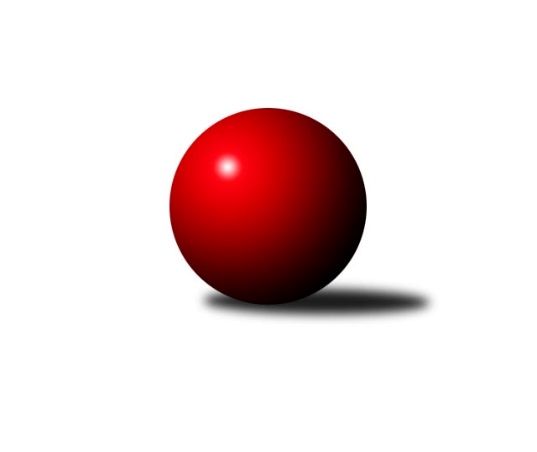 Č.2Ročník 2011/2012	5.10.2011Nejlepšího výkonu v tomto kole: 2448 dosáhlo družstvo: TJ VOKD Poruba˝E˝Okresní přebor Ostrava 2011/2012Výsledky 2. kolaSouhrnný přehled výsledků:TJ Sokol Michálkovice˝C˝	- TJ Sokol Dobroslavice˝B˝	2:14	2097:2310		3.10.TJ Sokol Bohumín D	- SKK Ostrava˝D˝	6:10	2181:2201		4.10.TJ Unie Hlubina˝D˝	- TJ VOKD Poruba C	4:12	2392:2440		4.10.TJ VOKD Poruba˝E˝	- TJ Unie Hlubina C	12:4	2448:2394		5.10.SKK Ostrava C	- TJ Sokol Bohumín˝C˝	4:12	2331:2386		5.10.Tabulka družstev:	1.	TJ Sokol Bohumín˝C˝	2	2	0	0	28 : 4 	 	 2387	4	2.	TJ Sokol Dobroslavice˝B˝	2	2	0	0	28 : 4 	 	 2359	4	3.	TJ VOKD Poruba C	2	2	0	0	24 : 8 	 	 2425	4	4.	TJ Unie Hlubina E	1	1	0	0	12 : 4 	 	 2430	2	5.	SKK Ostrava˝D˝	1	1	0	0	10 : 6 	 	 2201	2	6.	TJ VOKD Poruba˝E˝	2	1	0	1	16 : 16 	 	 2406	2	7.	TJ Unie Hlubina C	2	0	1	1	12 : 20 	 	 2435	1	8.	TJ Unie Hlubina˝D˝	2	0	1	1	12 : 20 	 	 2433	1	9.	SKK Ostrava C	2	0	0	2	8 : 24 	 	 2316	0	10.	TJ Sokol Bohumín D	2	0	0	2	8 : 24 	 	 2165	0	11.	TJ Sokol Michálkovice˝C˝	2	0	0	2	2 : 30 	 	 2158	0Podrobné výsledky kola:	 TJ Sokol Michálkovice˝C˝	2097	2:14	2310	TJ Sokol Dobroslavice˝B˝	Jiří Řepecký	 	 173 	 170 		343 	 0:2 	 402 	 	207 	 195		Martin Třečák	David Koprovský	 	 157 	 167 		324 	 0:2 	 392 	 	198 	 194		Karel Ridl	Petr Řepecky	 	 162 	 164 		326 	 0:2 	 355 	 	187 	 168		Pavel Babiš	Jan Švihálek	 	 160 	 164 		324 	 0:2 	 387 	 	187 	 200		Lumír Kocián	Zdeněk Zhýbala	 	 205 	 194 		399 	 2:0 	 390 	 	195 	 195		Josef Vávra	Radek Říman	 	 180 	 201 		381 	 0:2 	 384 	 	198 	 186		Josef Schwarzrozhodčí: Nejlepší výkon utkání: 402 - Martin Třečák	 TJ Sokol Bohumín D	2181	6:10	2201	SKK Ostrava˝D˝	Kamila Vichrová	 	 182 	 166 		348 	 2:0 	 317 	 	134 	 183		Jaroslav Šproch	Timea Kúdelová	 	 152 	 155 		307 	 0:2 	 414 	 	202 	 212		Jiří Koloděj	Hana Záškolná	 	 199 	 205 		404 	 2:0 	 339 	 	174 	 165		Pavel Kubina	Jan Stuš	 	 188 	 180 		368 	 0:2 	 376 	 	200 	 176		Bohumil Klimša	Václav Kladiva	 	 212 	 197 		409 	 0:2 	 419 	 	216 	 203		Miroslav Bohm	Andrea Rojová	 	 171 	 174 		345 	 2:0 	 336 	 	163 	 173		Miroslav Kolodějrozhodčí: Nejlepší výkon utkání: 419 - Miroslav Bohm	 TJ Unie Hlubina˝D˝	2392	4:12	2440	TJ VOKD Poruba C	Koloman Bagi	 	 188 	 203 		391 	 0:2 	 424 	 	212 	 212		Roman Klímek	Jiří Břeska	 	 220 	 212 		432 	 2:0 	 415 	 	208 	 207		Helena Hýžová	František Sedláček	 	 180 	 207 		387 	 0:2 	 412 	 	206 	 206		Libor Žíla	Božena Olšovská	 	 168 	 198 		366 	 0:2 	 393 	 	203 	 190		Antonín Chalcář	Hana Vlčková	 	 196 	 221 		417 	 2:0 	 381 	 	208 	 173		Richard Šimek	Oldřich Neuverth	 	 194 	 205 		399 	 0:2 	 415 	 	206 	 209		Jaroslav Hrabuškarozhodčí: Nejlepší výkon utkání: 432 - Jiří Břeska	 TJ VOKD Poruba˝E˝	2448	12:4	2394	TJ Unie Hlubina C	Zdeněk Mžik	 	 197 	 236 		433 	 0:2 	 435 	 	217 	 218		Pavel Marek	Vojtěch Turlej	 	 176 	 204 		380 	 0:2 	 381 	 	196 	 185		Jiří Prokop	František Hájek	 	 192 	 193 		385 	 2:0 	 369 	 	180 	 189		Josef Navalaný	Jan Mika	 	 216 	 207 		423 	 2:0 	 406 	 	209 	 197		Karel Kudela	Jakub Hájek	 	 193 	 190 		383 	 2:0 	 382 	 	187 	 195		Eva Marková	Zdeněk Hebda	 	 221 	 223 		444 	 2:0 	 421 	 	229 	 192		Rudolf Rieznerrozhodčí: Nejlepší výkon utkání: 444 - Zdeněk Hebda	 SKK Ostrava C	2331	4:12	2386	TJ Sokol Bohumín˝C˝	Miroslav Futerko	 	 197 	 180 		377 	 0:2 	 389 	 	201 	 188		Pavel Plaček	Miroslav Heczko	 	 193 	 198 		391 	 0:2 	 408 	 	208 	 200		Alfréd  Herman	Tomáš Kubát	 	 195 	 190 		385 	 0:2 	 418 	 	221 	 197		Lubomír Richter	Rostislav Hrbáč	 	 208 	 186 		394 	 2:0 	 392 	 	200 	 192		Jan Zaškolný	Michal Blinka	 	 197 	 225 		422 	 2:0 	 373 	 	186 	 187		Zdeněk Roj	Vladimír Malovaný	 	 188 	 174 		362 	 0:2 	 406 	 	199 	 207		Roman Honlrozhodčí: Nejlepší výkon utkání: 422 - Michal BlinkaPořadí jednotlivců:	jméno hráče	družstvo	celkem	plné	dorážka	chyby	poměr kuž.	Maximum	1.	Pavel Marek 	TJ Unie Hlubina C	433.50	289.0	144.5	2.0	2/2	(435)	2.	Rudolf Riezner 	TJ Unie Hlubina C	432.00	281.5	150.5	2.0	2/2	(443)	3.	Michal Blinka 	SKK Ostrava C	426.50	290.0	136.5	5.0	2/2	(431)	4.	Lubomír Jančar 	TJ Unie Hlubina E	425.00	302.0	123.0	9.0	1/1	(425)	5.	Libor Žíla 	TJ VOKD Poruba C	423.00	290.0	133.0	7.5	2/2	(434)	6.	Hana Vlčková 	TJ Unie Hlubina˝D˝	423.00	304.0	119.0	7.0	1/1	(429)	7.	Roman Honl 	TJ Sokol Bohumín˝C˝	420.50	296.0	124.5	5.0	2/2	(435)	8.	Miroslav Bohm 	SKK Ostrava˝D˝	419.00	275.0	144.0	4.0	1/1	(419)	9.	Jiří Břeska 	TJ Unie Hlubina˝D˝	419.00	295.0	124.0	4.5	1/1	(432)	10.	Zdeněk Hebda 	TJ VOKD Poruba˝E˝	416.00	286.0	130.0	5.0	2/2	(444)	11.	Roman Klímek 	TJ VOKD Poruba C	414.50	280.5	134.0	5.0	2/2	(424)	12.	Jiří Koloděj 	SKK Ostrava˝D˝	414.00	283.0	131.0	5.0	1/1	(414)	13.	Zdeněk Mžik 	TJ VOKD Poruba˝E˝	414.00	293.0	121.0	8.0	2/2	(433)	14.	František Sedláček 	TJ Unie Hlubina˝D˝	409.00	290.0	119.0	9.0	1/1	(431)	15.	Lubomír Richter 	TJ Sokol Bohumín˝C˝	409.00	291.0	118.0	6.5	2/2	(418)	16.	Koloman Bagi 	TJ Unie Hlubina˝D˝	407.50	304.5	103.0	12.0	1/1	(424)	17.	Libor Mendlík 	TJ Unie Hlubina E	405.00	290.0	115.0	10.0	1/1	(405)	18.	Vojtěch Turlej 	TJ VOKD Poruba˝E˝	404.50	284.5	120.0	9.5	2/2	(429)	19.	Václav Kladiva 	TJ Sokol Bohumín D	404.50	293.5	111.0	9.5	2/2	(409)	20.	Karel Svoboda 	TJ Unie Hlubina E	404.00	272.0	132.0	5.0	1/1	(404)	21.	Josef Kyjovský 	TJ Unie Hlubina E	403.00	288.0	115.0	6.0	1/1	(403)	22.	Antonín Chalcář 	TJ VOKD Poruba C	402.50	283.5	119.0	7.5	2/2	(412)	23.	Helena Hýžová 	TJ VOKD Poruba C	402.00	276.0	126.0	7.0	2/2	(415)	24.	Karel Ridl 	TJ Sokol Dobroslavice˝B˝	401.00	280.0	121.0	5.0	2/2	(410)	25.	Jan Zaškolný 	TJ Sokol Bohumín˝C˝	399.50	275.5	124.0	5.0	2/2	(407)	26.	Oldřich Neuverth 	TJ Unie Hlubina˝D˝	399.00	270.0	129.0	5.0	1/1	(399)	27.	Veronika Štěrbová 	TJ Unie Hlubina E	398.00	277.0	121.0	8.0	1/1	(398)	28.	Tomáš Kubát 	SKK Ostrava C	397.00	267.5	129.5	4.5	2/2	(409)	29.	Eva Marková 	TJ Unie Hlubina C	397.00	284.5	112.5	10.0	2/2	(412)	30.	Josef Schwarz 	TJ Sokol Dobroslavice˝B˝	396.00	272.0	124.0	8.0	2/2	(408)	31.	Lumír Kocián 	TJ Sokol Dobroslavice˝B˝	395.00	273.0	122.0	4.5	2/2	(403)	32.	Zdeněk Zhýbala 	TJ Sokol Michálkovice˝C˝	395.00	277.0	118.0	6.0	2/2	(399)	33.	Jan Petrovič 	TJ Unie Hlubina E	395.00	279.0	116.0	10.0	1/1	(395)	34.	Alena Koběrová 	TJ Unie Hlubina˝D˝	394.00	281.0	113.0	8.0	1/1	(394)	35.	Alfréd  Herman 	TJ Sokol Bohumín˝C˝	392.50	273.5	119.0	6.0	2/2	(408)	36.	Pavel Plaček 	TJ Sokol Bohumín˝C˝	390.00	273.0	117.0	9.0	2/2	(391)	37.	Jiří Preksta 	TJ Unie Hlubina˝D˝	389.00	292.0	97.0	13.0	1/1	(389)	38.	Miroslav Futerko 	SKK Ostrava C	386.00	281.5	104.5	9.0	2/2	(395)	39.	Josef Navalaný 	TJ Unie Hlubina C	382.00	282.5	99.5	13.0	2/2	(395)	40.	Bohumil Klimša 	SKK Ostrava˝D˝	376.00	290.0	86.0	17.0	1/1	(376)	41.	Zdeněk Roj 	TJ Sokol Bohumín˝C˝	375.00	260.5	114.5	9.5	2/2	(377)	42.	Hana Záškolná 	TJ Sokol Bohumín D	373.50	275.5	98.0	13.5	2/2	(404)	43.	Richard Šimek 	TJ VOKD Poruba C	373.50	276.0	97.5	11.5	2/2	(381)	44.	Miroslav Heczko 	SKK Ostrava C	372.50	271.5	101.0	10.0	2/2	(391)	45.	Rostislav Hrbáč 	SKK Ostrava C	371.00	267.0	104.0	12.0	2/2	(394)	46.	Pavel Babiš 	TJ Sokol Dobroslavice˝B˝	370.50	256.5	114.0	8.0	2/2	(386)	47.	Radek Říman 	TJ Sokol Michálkovice˝C˝	370.50	274.0	96.5	12.0	2/2	(381)	48.	František Hájek 	TJ VOKD Poruba˝E˝	370.00	264.0	106.0	11.5	2/2	(385)	49.	Božena Olšovská 	TJ Unie Hlubina˝D˝	366.00	270.0	96.0	16.0	1/1	(366)	50.	Jan Stuš 	TJ Sokol Bohumín D	364.00	276.0	88.0	13.0	2/2	(368)	51.	Andrea Rojová 	TJ Sokol Bohumín D	351.50	252.5	99.0	7.5	2/2	(358)	52.	Jiří Řepecký 	TJ Sokol Michálkovice˝C˝	348.00	260.5	87.5	18.0	2/2	(353)	53.	Petr Řepecky 	TJ Sokol Michálkovice˝C˝	347.50	252.5	95.0	15.0	2/2	(369)	54.	Jan Švihálek 	TJ Sokol Michálkovice˝C˝	346.50	256.0	90.5	15.0	2/2	(369)	55.	Pavel Kubina 	SKK Ostrava˝D˝	339.00	251.0	88.0	14.0	1/1	(339)	56.	Miroslav Koloděj 	SKK Ostrava˝D˝	336.00	239.0	97.0	10.0	1/1	(336)	57.	Jaroslav Šproch 	SKK Ostrava˝D˝	317.00	257.0	60.0	29.0	1/1	(317)		Ivo Kovářík 	TJ Sokol Dobroslavice˝B˝	424.00	276.0	148.0	2.0	1/2	(424)		Jan Mika 	TJ VOKD Poruba˝E˝	423.00	292.0	131.0	8.0	1/2	(423)		Jaroslav Hrabuška 	TJ VOKD Poruba C	415.00	291.0	124.0	7.0	1/2	(415)		Ladislav Mrakvia 	TJ VOKD Poruba˝E˝	414.00	284.0	130.0	4.0	1/2	(414)		Karel Kudela 	TJ Unie Hlubina C	406.00	281.0	125.0	11.0	1/2	(406)		Václav Rábl 	TJ Unie Hlubina C	405.00	292.0	113.0	5.0	1/2	(405)		Pavel Hrabec 	TJ VOKD Poruba C	404.00	280.0	124.0	4.0	1/2	(404)		Martin Třečák 	TJ Sokol Dobroslavice˝B˝	402.00	269.0	133.0	4.0	1/2	(402)		Josef Vávra 	TJ Sokol Dobroslavice˝B˝	390.00	280.0	110.0	6.0	1/2	(390)		Lenka Raabová 	TJ Unie Hlubina C	389.00	264.0	125.0	5.0	1/2	(389)		Jakub Hájek 	TJ VOKD Poruba˝E˝	383.00	288.0	95.0	9.0	1/2	(383)		Petr Číž 	TJ VOKD Poruba˝E˝	382.00	258.0	124.0	4.0	1/2	(382)		Jiří Prokop 	TJ Unie Hlubina C	381.00	276.0	105.0	14.0	1/2	(381)		Karel Kuchař 	TJ Sokol Dobroslavice˝B˝	377.00	264.0	113.0	6.0	1/2	(377)		Jan Zych 	TJ Sokol Michálkovice˝C˝	376.00	268.0	108.0	5.0	1/2	(376)		Dominik Bohm 	SKK Ostrava C	364.00	256.0	108.0	11.0	1/2	(364)		Lucie Bogdanowiczová 	TJ Sokol Bohumín D	362.00	258.0	104.0	11.0	1/2	(362)		Vladimír Malovaný 	SKK Ostrava C	362.00	273.0	89.0	14.0	1/2	(362)		Kamila Vichrová 	TJ Sokol Bohumín D	348.00	253.0	95.0	11.0	1/2	(348)		Markéta Kohutková 	TJ Sokol Bohumín D	325.00	240.0	85.0	17.0	1/2	(325)		David Koprovský 	TJ Sokol Michálkovice˝C˝	324.00	229.0	95.0	13.0	1/2	(324)		Timea Kúdelová 	TJ Sokol Bohumín D	307.00	235.0	72.0	27.0	1/2	(307)Sportovně technické informace:Starty náhradníků:registrační číslo	jméno a příjmení 	datum startu 	družstvo	číslo startu
Hráči dopsaní na soupisku:registrační číslo	jméno a příjmení 	datum startu 	družstvo	Program dalšího kola:3. kolo10.10.2011	po	16:30	TJ Sokol Dobroslavice˝B˝ - SKK Ostrava C	10.10.2011	po	16:30	TJ Unie Hlubina E - TJ Sokol Bohumín D	11.10.2011	út	16:30	TJ Sokol Bohumín˝C˝ - TJ Unie Hlubina˝D˝	12.10.2011	st	16:30	SKK Ostrava˝D˝ - TJ Sokol Michálkovice˝C˝	13.10.2011	čt	16:30	TJ Unie Hlubina C - TJ VOKD Poruba C	Nejlepší šestka kola - absolutněNejlepší šestka kola - absolutněNejlepší šestka kola - absolutněNejlepší šestka kola - absolutněNejlepší šestka kola - dle průměru kuželenNejlepší šestka kola - dle průměru kuželenNejlepší šestka kola - dle průměru kuželenNejlepší šestka kola - dle průměru kuželenNejlepší šestka kola - dle průměru kuželenPočetJménoNázev týmuVýkonPočetJménoNázev týmuPrůměr (%)Výkon1xZdeněk HebdaVOKD E4441xZdeněk HebdaVOKD E113.154442xPavel MarekHlubina C4351xPavel MarekHlubina C110.854351xZdeněk MžikVOKD E4331xZdeněk MžikVOKD E110.344331xJiří BřeskaHlubina D4321xMartin TřečákDobroslavice B109.784021xRoman KlímekVOKD C4242xMichal BlinkaSKK C109.614221xJan MikaVOKD E4231xZdeněk ZhýbalaMichálkovice C108.96399